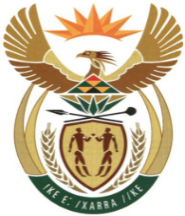 MINISTRYMINERAL RESOURCES AND ENERGYREPUBLIC OF SOUTH AFRICAPrivate Bag X 59, Arcadia, 0007, Trevenna Campus, Building 2C, C/o Meintjes & Francis Baard Street, Tel: +27 12 406 7612, Fax: +27 12 323 5849Private Bag X9111 Cape Town 8000, 7th Floor, 120 Plein Street Cape Town, Tel: +27 21 469 6425, Fax: +27 21 465 5980	Memorandum from the Parliamentary OfficeNational Assembly: 962Please find attached a response to Parliamentary Question for written reply asked Mr J R B Lorimer (DA) to ask the Minister of Mineral Resources and Energy: Mr. Tseliso MaqubelaDeputy Director General: Mineral and Petroleum Regulation ………………/………………/2021Recommended/ Not RecommendedAdv. T.S MokoenaDirector General: Department of Mineral Resources and Energy………………/………………/2021Approved / Not Approved Mr. S.G MantasheMinister of Mineral Resources and Energy ………………/………………/2021962.	Mr J R B Lorimer (DA) to ask the Minister of Mineral Resources and Energy: Whether, considering the ineffectiveness of the current SA Mineral Resources Administration (SAMRAD) system in providing up to date information on South Africa’s mining and prospecting rights, his department has ever considered discontinuing the SAMRAD system and replacing it with a Cadastre system; if not, why not; if so, what are the relevant details? NW1129EReply The Department acknowledges that the current SAMRAD system has had some challenges and requires an overhaul. We have begun a process of procuring a Mining Cadastral System to ensure that there is a complete effective system in place. 